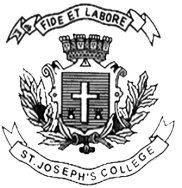 ST. JOSEPH’S COLLEGE (AUTONOMOUS), BENGALURU-27OPEN ELECTIVE -IV SEMESTER  (CBCS)SEMESTER EXAMINATION: APRIL 2017SO OE 4116 : Characteristics of Indian SocietyTime: 1 1/2hrs								Maximum marks: 35I answer any Two of the following questions in one page each:  	           5x2=10“ India is a linguistic madhouse”. ExplainWrite a note on religious collectivities in India.Write a note on status of Modern women in India. II Answer any one of the following questions in two pages each:       10x1=10Explain in brief, the salient features of Indian society.What are the changes that you would like to see to improve the status of women in India.III Answer any one of the following question in three pages each:     15x1=15Define tribe and explain different classifications of tribes according to G.S.Ghurye.What legislative measures were undertaken by the government in independent India for raising the legal status of women. Discuss.***********************************************************************************SO-OE-4116-A-17